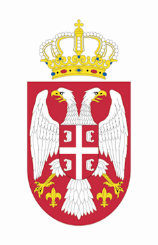 РЕПУБЛИКA СРБИЈAМинистарство просвете, науке и технолошког развоја као НаручилацОбјављујеИЗМЕНУ ЈАВНОГ ПОЗИВАЗА ПОДНОШЕЊЕ ПОНУДА У МЕЂУНАРОДНОМ ОТВОРЕНОМ ПОСTУПКУ НАБАВКЕБр. RS-CEB-F/P 1746 (2011)-W-ICB-02/2019/METDГрађевински радови на изградњи ученичких и студентских домоваПројекат „Образовање за социјалну инклузију“ бр. ЦЕБ Ф/П 1746 (2011)У Јавном позиву објављеном дана 23.12.2019. године, Замењује се текст:„Понуде морају бити предате најкасније до 17.02.2020. године до 11:00 часова по локалном времену, на следећу адресу: Министарство просвете, науке и технолошког развојаНемањина 22-26VI спрат, канцеларија бр. 15, крило Ц11000  БеоградОтварање понуда одржаће се 17.02.2020. године у 12:00 часова по локалном времену у присуству овлашћених представника понуђача, на следећој адреси:  Министарство просвете, науке и технолошког развојаНемањина 22-26, БеоградVI спрат, сала бр. 37, крило Ц“Са текстом: „Понуде морају бити предате најкасније до 21.02.2020. године до 11:00 часова по локалном времену, на следећу адресу: Министарство просвете, науке и технолошког развојаНемањина 22-26VI спрат, канцеларија бр. 15, крило Ц11000  БеоградОтварање понуда одржаће се 21.02.2020. године у 12:00 часова по локалном времену у присуству овлашћених представника понуђача, на следећој адреси:  Министарство просвете, науке и технолошког развојаНемањина 22-26, БеоградVI спрат, сала бр. 37, крило Ц“